СОВЕТ ДЕПУТАТОВ МУНИЦИПАЛЬНОГО ОКРУГА ЧЕРЕМУШКИРЕШЕНИЕ26.05.2021 № 46/2                       В соответствии с постановлением Правительства Москвы от 26 декабря 2012 года  № 849-ПП «О стимулировании управ районов города Москвы», обращением управы района Черемушки города Москвы от 25.05.2021 года № ЧЕ-08-315/1, Совет депутатов муниципального округа Черемушки решил:1. Согласовать предложенное управой района Черемушки направление 20% средств стимулирования управы района Черемушки города Москвы на проведение мероприятий по благоустройству в 2021 году, согласно приложениям 1,2,3 - с учетом исключения пунктов 5,6,7,10 из предложенного управой перечня мероприятий.2. Опубликовать настоящее решение в бюллетене «Муниципальный вестник района Черемушки» и разместить на официальном сайте муниципального округа Черемушки в информационно-телекоммуникационной сети «Интернет» www.mcherem.ru.3. Направить копию настоящего решения в управу района Черемушки города Москвы, в префектуру Юго-Западного административного округа города Москвы и Департамент территориальных органов исполнительной власти города Москвы.4. Контроль за выполнением настоящего решения возложить на главу муниципального округа Минаеву Е.В.Глава муниципального округа Черемушки                                                                                           Е.В. МинаеваПриложение 2к решению Совета депутатовмуниципального округа Черемушкиот 26.05.2021года №46/2Техническое задание на поставляемые МАФ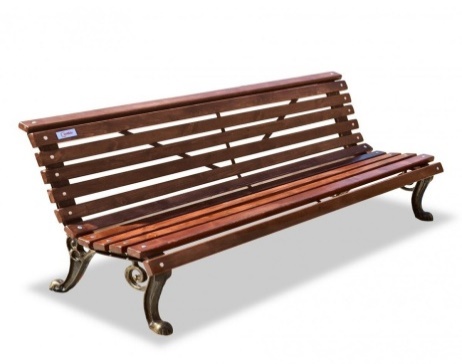 Скамейка парковая со спинкойРазмер1500*470*880 (ДШВ) Материал Антисептик (цвет-палисандр) + 3 слоя лака Каркас Квадрат труба 25х25 (1,5мм) Комплектация Брус - 10 шт., комплект крепежа, стяжка между боковин, пластина для поддержания спинки Покрытие Порошковая полиэфирная краска RAL 9005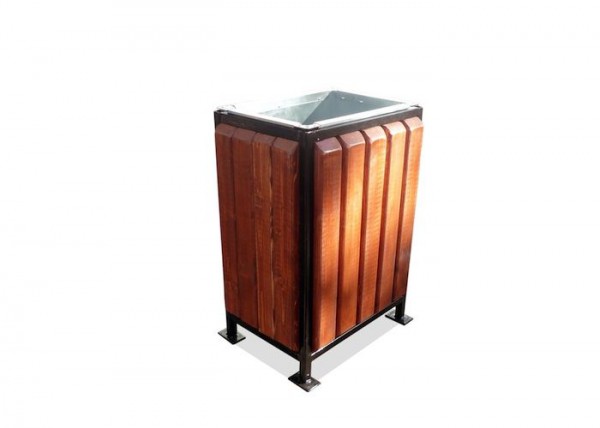 Урна квадратная  со сьемным ведромМатериалы: Каркас: Сталь. Покрыт порошковой полимерной краской. Стандартный цвет – чёрный RAL 9005 или серый RAL 7040.Деревянные элементы: Брус из хвойных пород древесины. Покрытие тонировочным составом с антисептиком + ЛАК. Стандартные цвета: Палисандр, Махагон, Тик. Ёмкость для мусора: Оцинкованное съёмное ведро. Технические характеристики: Длина: 400 мм Ширина: 330 мм Высота: 575 мм Объём: 35 лВес: от 20 кг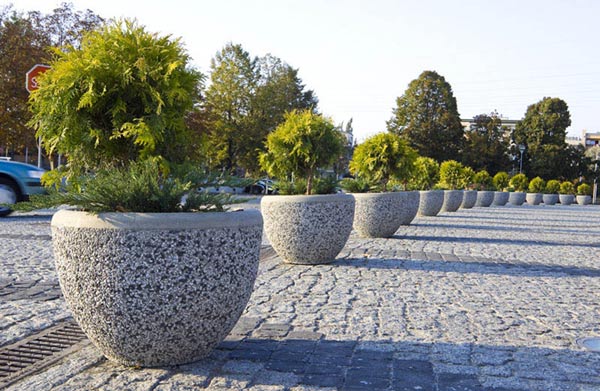 Вазон уличный цветочныйРазмеры: диаметр 95 см, высота 70 см Вес: 320 кг.Оригинальный европейский вазон, легко вписывающийся в любой облик современного города, аккуратно подчеркивая все эстетические качества ландшафтного дизайна. Широкая цветовая гамма позволяет идеально подобрать цвет соответствующий окружающей среде. Идеально подходит для благоустройства городских площадей, парковых зон, а так же больших придомовых территорий. Техническое описание:  Бетонно-монолитный вазон с фактурой из натурального камня. Изделие выполнено в виде горшка. Внешний фасад вазона имеет фактуру: мрамор, гранит, галька фракция от 3мм до 15мм или бетон, крашенный или пегментированный бетон. Внутренние размеры вазона позволяют высаживать небольшие деревья.Качель тип «Гнездо»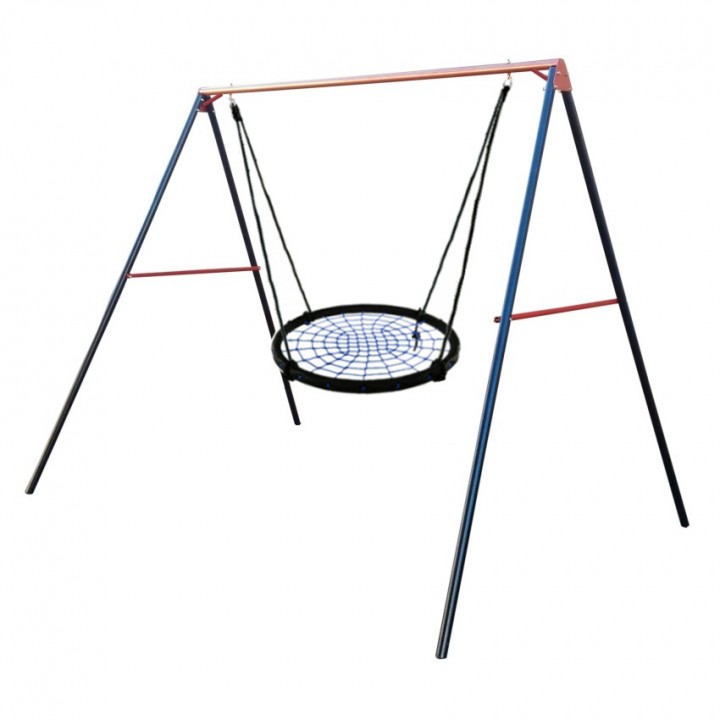   Качели типа гнездо с круглым сиденьем, и удобными прочными стропами
  Особая круглая форма гнезда делает качание максимально комфортным
  Качели, выполненные из прочных и качественных материалов, станут отличным подарком к любому празднику
  Качели-гнездо Kampfer выполнены из металлической рамы диаметром 100 сантиметров, с дополнительной защитной оплеткой ее бортиков, обтянутых прочным синтетическим канатом выдерживающим нагрузку 100 кг
  Плетеное синтетическое сидение качелей удобное и практичное, не собирает грязь и воду, при сильных загрязнениях его можно протереть.
  Регулируемые по высоте прочные канаты толщиной 16 мм и длиной 1,8 метра позволят подобрать оптимальную высоту, безопасную для Вашего ребенка
  Качели поставляются в собранном виде, Вам останется лишь определить игровую зону для подвешивания и прикрепить их на кольца подвеса.МАФ «Карусель с рулем»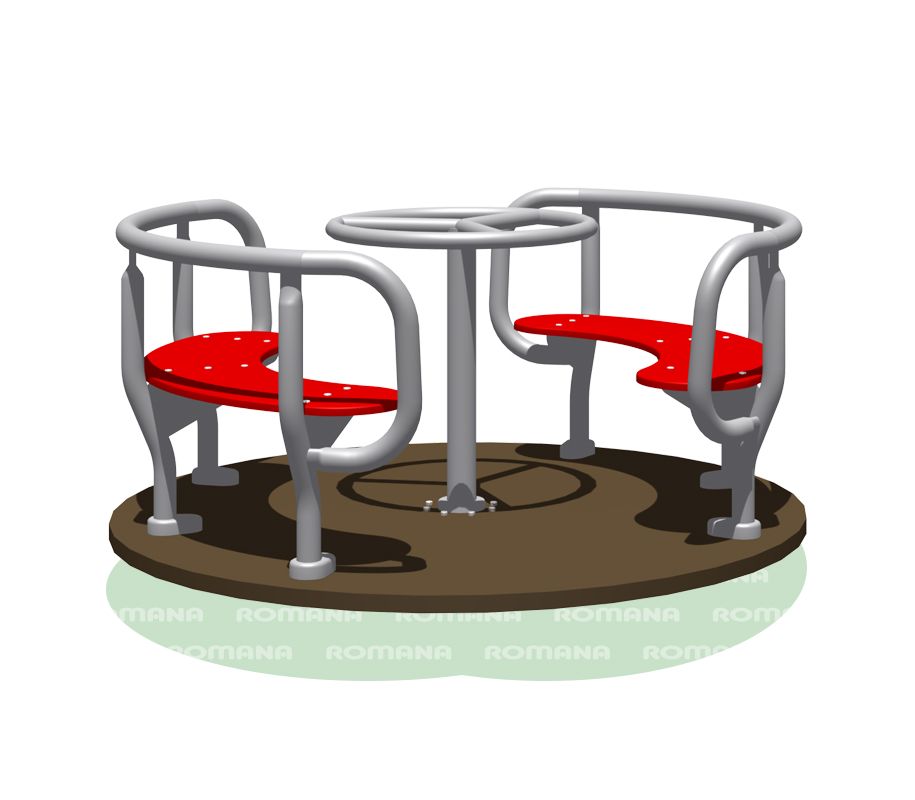 Материалы конструкции и их покрытие:Каркас — профильная труба и круглая труба сечением 50х25 и диаметрами 22, 28, 34 мм соответственно.Узел вращения — неразборный и необслуживаемый, на двух подшипниках.Полы: влагостойкая ламинированная фанера с сетчатым покрытием.Сидения - березовая влагостойкая фанера толщиной 18 мм.Элементы крепёжа оцинкованы и снабжены предохранительными колпачками.Торцевые отверстия труб закрыты пластиковыми заглушками.Фанерные детали предварительно обработаны антисептической выравнивающей грунтовкой и окрашены экологически безопасной акриловой водной краской. Каркас — полимерно-порошковая краска. Покрытия устойчивы к сложным атмосферным условиям, истиранию, воздействию ультрафиолета .Характеристики Длина изделия1600 мм Ширина изделия1600 мм Высота изделия 752 мм Вес изделия103 кг МАФ «Качель балансир»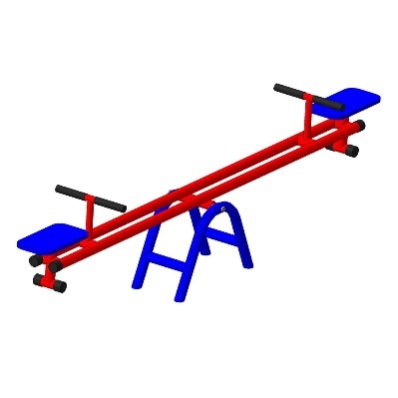 Продукция изготовлена из прочных современных материалов. Оборудование не имеет острых углов и прочих травмоопасных элементов. Детали покрыты нетоксичными красками и лаками, защищающими от воздействия негативных факторов окружающей среды. Конструкции учитывают возрастные особенности детей и ориентированы на правильное физическое развитие. Спортивные и детские снаряды разработаны с учетом общепринятых стандартов и необходимых законодательных нормативов.Данное изделие изготавливается из:Влагостойкая фанера покрытая современной европейской краскойДоска хвойных породМеталлические элементы покрытые порошковой краскойРезиновый демпферПластиковые элементы (заглушки)Монтаж оборудования производится путем бетонирования стоек в грунт таким образом, чтобы поверхность бетона была выполнена на отметке -200 мм от уровня земли. Оставшееся пространство ям после монтажа засыпается с уплотнением до поверхности площадки. Размеры изделия (ШхДхВ) 440х2200х900 ммМАФ «Малая горка с лестницей»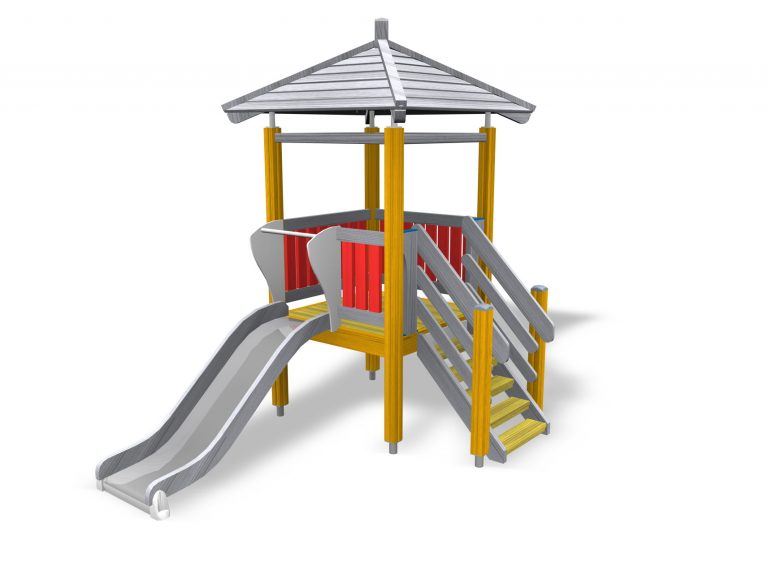 Продукция изготовлена из прочных современных материалов. Оборудование не имеет острых углов и прочих травмоопасных элементов. Детали покрыты нетоксичными красками и лаками, защищающими от воздействия негативных факторов окружающей среды. Конструкции учитывают возрастные особенности детей и ориентированы на правильное физическое развитие. Характеристики Ширина1230 мм Длина2600 ммВысота2500 ммМАФ «Спортивные тренажеры 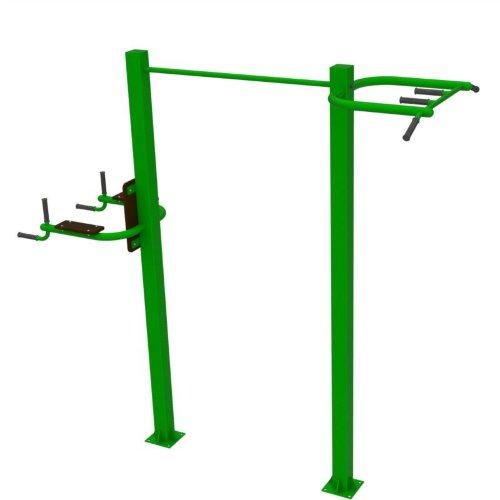 Комплект поставки:Воркаут-комплекс  — 1 шт., в т.ч.:Стойка 89КВА10 — 4 шт.Стойка 89КВА33 — 8 шт.Перекладина 32КВА06 — 2 шт.Перекладина 32КВА13 — 3 шт.Перекладина для каната КВА021 — 1 шт.Перекладина для колец КВА022 — 1 шт.Шведская стенка КВА019 — 1 шт.Хомут 89КВА32 — 26 шт.Набор соединительных болтов — 1 шт.Приложение 3к решению Совета депутатовмуниципального округа Черемушкиот 26.05.2021года №46/2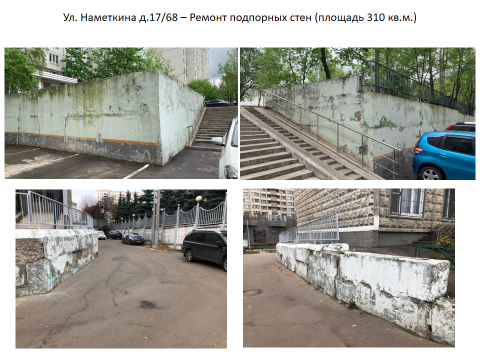 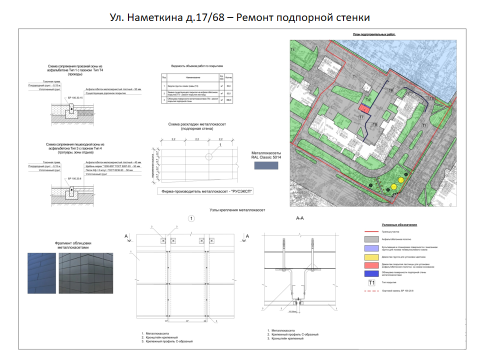 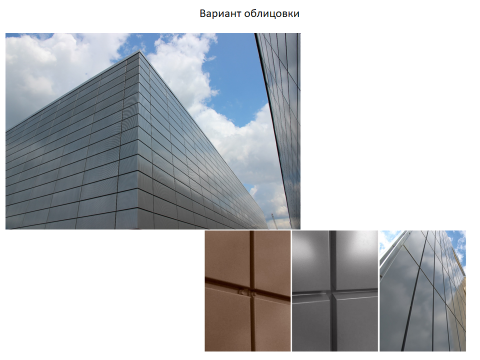 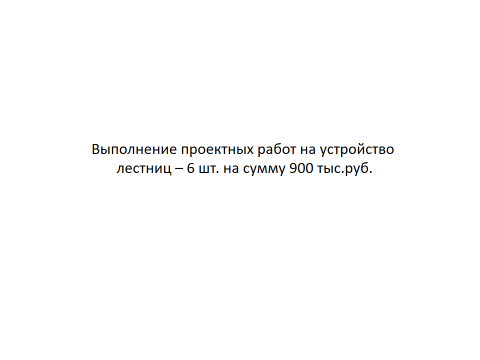 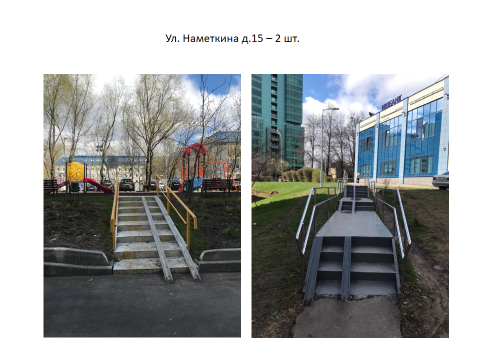 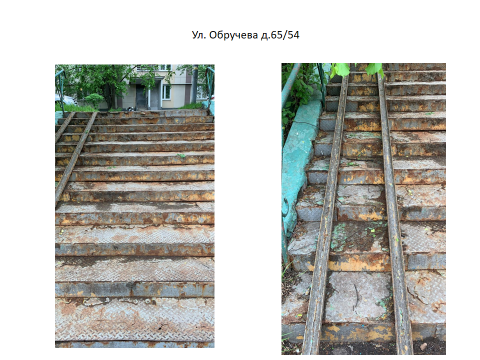 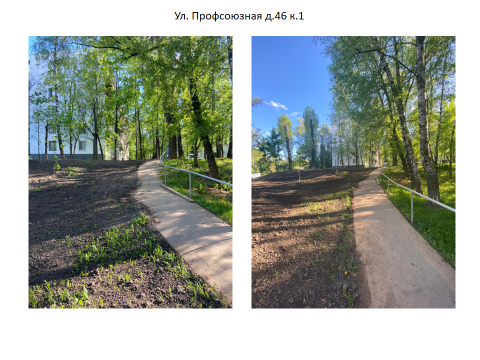 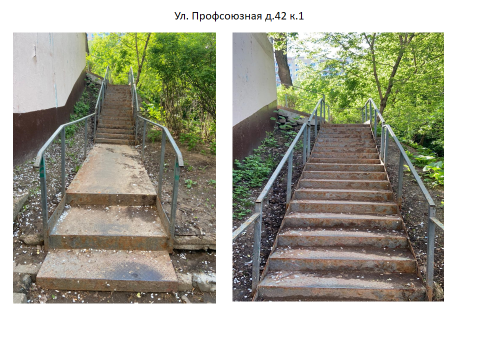 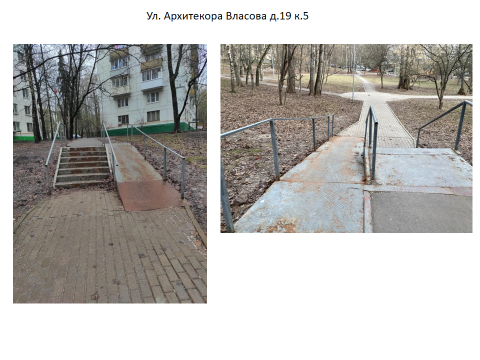 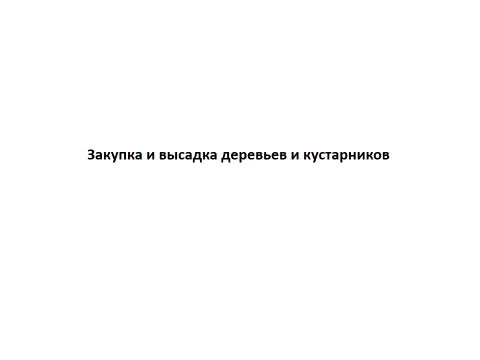 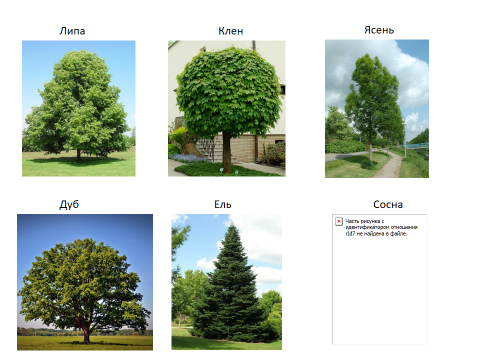 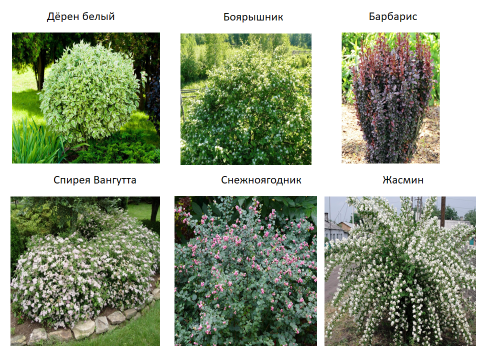 О согласовании направления 20% средств стимулирования управы района Черемушки города Москвы на проведение мероприятий по благоустройству в 2021 году Приложение 1
к решению Совета депутатов
муниципального округа Черемушки
от 26.05.2021года №46/2
 Мероприятия по благоустройству дворовых территорий района Черемушки города Москвы  за счет средств Стимулирование 20% на 2021 годМероприятия по благоустройству дворовых территорий района Черемушки города Москвы  за счет средств Стимулирование 20% на 2021 годМероприятия по благоустройству дворовых территорий района Черемушки города Москвы  за счет средств Стимулирование 20% на 2021 годМероприятия по благоустройству дворовых территорий района Черемушки города Москвы  за счет средств Стимулирование 20% на 2021 годМероприятия по благоустройству дворовых территорий района Черемушки города Москвы  за счет средств Стимулирование 20% на 2021 годМероприятия по благоустройству дворовых территорий района Черемушки города Москвы  за счет средств Стимулирование 20% на 2021 годМероприятия по благоустройству дворовых территорий района Черемушки города Москвы  за счет средств Стимулирование 20% на 2021 годМероприятия по благоустройству дворовых территорий района Черемушки города Москвы  за счет средств Стимулирование 20% на 2021 годМероприятия по благоустройству дворовых территорий района Черемушки города Москвы  за счет средств Стимулирование 20% на 2021 годМероприятия по благоустройству дворовых территорий района Черемушки города Москвы  за счет средств Стимулирование 20% на 2021 годМероприятия по благоустройству дворовых территорий района Черемушки города Москвы  за счет средств Стимулирование 20% на 2021 годМероприятия по благоустройству дворовых территорий района Черемушки города Москвы  за счет средств Стимулирование 20% на 2021 год№АдресТерритория районаНаименование мероприятияФиз показателиедин измСумма в тыс руб1Закупка комплектов урны +скамейкипоставка ТМЦ                 300   компл9 600,002Закупка ограждающих конструкций (парковочные столбики, полусферы)поставка ТМЦ                 600   шт1 500,003Закупка и установка декоративных уличных цветочных вазоновпоставка ТМЦ                 100   шт3 600,004Ремонт подпорной стены(металлокасетами) ул Наметкина 17/68ремонт                     1   адрес3 600,005ИсключенВыполнения проектных работ на теннисный кортПСД                     1   адрес1 340,006ИсключенВыполнения проектных работ на детские площадкиПСД                     5   адресов1 600,007ИсключенВыполнение проектных работ площадка для выгула собакПСД                     1   адрес600,008Выполнение проектных работ на капитальный ремонт уличных лестниц (Наметкина д.15 – 2шт., Обручева д.65/54 – 1шт., Профсоюзная ул., д.46, к.1 – 1шт., Профсоюзная ул., д.42,к.1 -  1шт.,  Архитектора Власова д.19,к.5 – 1 шт.) ПСД                     6   единиц900,009Закупка и высадка деревьев (возрастом не менее 3х лет и высотой не менее 2х метров) и кустарников (липы, клен, ясень, дуб, ель, сосна, дерен белый, боярышник, барбарис, спирея, жасмин, снежеягодник) озеленение                 300/2000   Шт/кустов9 800,00в т ч липаозеленение                   50   шт500,00кленозеленение                   50   шт500,00ясеньозеленение                   50   шт600,00дубозеленение                   50   шт600,00ельозеленение                   50   шт1 250,00соснаозеленение                   50   шт1 250,00кустарники декоративных пород высота не менее 1,0-1,2м, дерен белый, боярышник, барбарис, спирея, жасмин, снежеягодник) озеленение   2 000   шт5 100,0010ИсключенДооснащение МАФ детских и спортивных площадок (спортивные тренажеры, детские МАФ в т ч карусели качели)поставка ТМЦ2 387,20Итого по программе   34 927,20 тыс.руб.Итого за вычетом исключенных позиций:за вычетом несогласованного:29 000,00